Pupil Premium Strategy Statement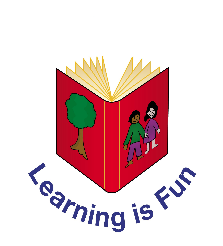 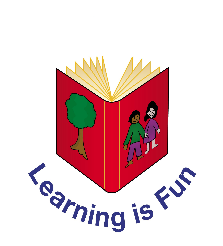 Edith Cavell Primary SchoolAcademic Year2021 - 2022Total PP budget£78,010Amount of PP received per child£1,345Total number of Pupils253Number of pupils eligible for PP58Review of PP strategyJuly 2022Strategy StatementEdith Cavell Primary is determined that all pupils are given the best possible chance to achieve their full potential through the highest standards of Quality First Teaching, focused support, curriculum enrichment, and pastoral care. We believe the additional provision delivered through the Pupil Premium funding should be available to all pupils within school who we know to be disadvantaged and vulnerable, irrespective of whether they are eligible for the funding. Indeed, it should be noted, that many of the pupils identified as requiring additional levels of support are not necessarily those who fulfil the FSM eligibility criteria. We are committed to ‘Closing the Gap’ between vulnerable pupils and their peers; the pupil premium funding forms a vital part of this process.The Government allocates Pupil Premium, additional funding, to help schools close the attainment gap between pupils from low-income and other disadvantaged families, and their peers. If a pupil has been eligible for Free School Meals (FSM) at any point over the past 6 years or has been looked after for one day or more (Child Looked After), the school receives an amount per head within their budget. A provision is also made for pupils who have a parent in the armed services.This funding helps remove barriers to learning so that all our pupils reach their full potential and enables them to fully engage in our curriculum and school life. The governors reserve the right to allocate the pupil premium funding to support any pupils or groups of pupils the school has legitimately identified as being socially disadvantaged. Provision will be made through: • Facilitating pupils’ access to education • Facilitating pupils’ access to the curriculum • Alternative support and intervention within the school2. Current attainment2020 data based on Mock SAT’s completed in week prior to shut down in March 2020 (2 children absent, 1 PP 1 non PP)2021 data – internal data as not SAT’s completedNo comparable data for summer 2020 2021 data – based on interna1 school assessments3. Barriers to Future Attainment (for pupils eligible to PP)3. Barriers to Future Attainment (for pupils eligible to PP)In school barriersIn school barriersAThe gap between PP children and their peers within school and nationallyBA higher percentage of pupils with EAL/SENd within this group than the non PP eligibleC% of children who are PP eligible are working significantly lower in the areas of communication and language on entry than their peers, with low levels of vocabularyDPupils and their families have a lack of aspirations for their futures reducing their motivation and commitment to learningEPupils not being ‘ready to learn’ in class (pupils are not in a secure place mentally/emotionally) and demonstrate poor learning skills such as difficulties with organisation, commitment and resilience.External barriersExternal barriersAThe home learning environment is not always conducive for effective learning for some pupil premium children and there are a lack of regular routines including home reading, homework, spellings and having correct equipment in school such as a PE kit.BParental engagement with school and perceptions of education.CLack of engagement from parents for home reading and home /school learning as well as parental ability to support learning at home and the need for parents to help children with their daily reading, phonics development, writing and number skills.DDespite provision of IT equipment, poor engagement in home learning during January 2021 lockdown4. Desired outcomes4. Desired outcomesDesired Outcomes and how they will be measuredDesired Outcomes and how they will be measuredSuccess CriteriaAPupils receive the support within school to narrow the gap between PP and NPP nationally in all year groups.The gap between PP and NPP Nationally will narrow so that at least 65% of PP children are working at ARE by the end of the academic year 2022. Termly assessment by SLT and Teachers via various assessment methods including formal and informal. SLT and Teachers will have a greater awareness of the PP pupils in their class and hold more accountability for PP outcomes for themselves and as a year group.  PP pupils known to all staff within the year group and across the school. PP pupils closely monitored for attainment/progress/attendance by class teachers/TA’s and SLT.Consistent implementation of excellent practice and high expectations across the school, with all teaching to be consistently good.  Highly effective teaching leading to good/outstanding progress of PP pupils.  Increased % of pupils working at or above age related expectations across the school in reading, writing and maths. Increased parental engagement, through supporting parents to help their child with their home learning.BPupils coming into school that are PP with weak language levels and restricted vocabulary have daily communication-rich opportunitiesIdentified EYFS and KS1 staff to complete word level language training to be disseminated down to other staff in the phase. Identified EYFS and KS1 staff to complete on-going training for oral language interventions. Pupils taught Sounds Write will gain clear pronunciation and word semantics when readingPupils taught Talk for Writing will gain more expressive writing skillsAll staff encouraged to speak using grammatically correct language and re-shape children’s responses where necessary so that children’s language skills will be increased.CAll pupils are encouraged and those that want to take part will participate in school trips and other trips that extend their personal experience including after school clubs and other extra-curricular activities.All pupils’ who eligible for PP funding will access half price costs for any trips or visits. Some may access full costs of visits and trips.A greater number of Reception and KS1 parents will complete the forms necessary to enable PP funding. A greater number of PP pupils will have access to residential, school trips and after school clubs.DAll pupils eligible for PP will receive support in reading at school and support with comprehension of texts. This support will develop a culture for reading for enjoyment.Improvements in the provision or reading for PP pupils. Teacher and TA intervention for reading to be consistent across the whole school.Consistent implementation of excellent practice and high expectations across the school for reading. Increased % of PP pupils working at ARE or above across the school in reading.EParents are able to support children with home learning, including reading, writing and maths development and remain active partners in their children’s learning.On-going letters, handouts and emails for parents explain the curriculum and learning opportunities for their children. On-going letters, handouts and emails for parents on how they can help with their child’s learning. Sharing of children’s termly targetsIf PP children are SEN, Provision Maps will support parents on focused targets Open day events and year group learning workshops. Homework clubs for each phase for children to attend 5. Planned Expenditure5. Planned Expenditure5. Planned Expenditure5. Planned Expenditure5. Planned Expenditure5. Planned ExpenditureThe plan below demonstrates how we are using Pupil Premium to improve classroom pedagogy, provide targeted support and enrichment and experiencesThe plan below demonstrates how we are using Pupil Premium to improve classroom pedagogy, provide targeted support and enrichment and experiencesThe plan below demonstrates how we are using Pupil Premium to improve classroom pedagogy, provide targeted support and enrichment and experiencesThe plan below demonstrates how we are using Pupil Premium to improve classroom pedagogy, provide targeted support and enrichment and experiencesThe plan below demonstrates how we are using Pupil Premium to improve classroom pedagogy, provide targeted support and enrichment and experiencesThe plan below demonstrates how we are using Pupil Premium to improve classroom pedagogy, provide targeted support and enrichment and experiencesQuality teaching for allQuality teaching for allQuality teaching for allQuality teaching for allQuality teaching for allQuality teaching for allDesired OutcomeChosen Action/ApproachCostSuccess CriteriaStaff Lead Review - Disadvantaged pupils maintain at least the standard of attainment they achieved at the end of the previous year and key stage; those who have ‘fallen behind’ make accelerated progress and ‘catchup’ or exceed prior attainment standards. Continual raising of teachers’ expectations of PP pupils and provision of challenge for these children in all lessons [focus of all lesson observations] Half termly book trawls by Phase lead and half termly assessment data analysis.£38,000Disadvantaged pupils are either; at least maintaining their previous year/KS1 position; making accelerated progress to at least return to this standard or making accelerated progress to improve on the previous year/KS1 position as this was low.LSDisadvantaged pupils maintain at least the standard of attainment they achieved at the end of the previous year and key stage; those who have ‘fallen behind’ make accelerated progress and ‘catchup’ or exceed prior attainment standards. Provision of teacher led [wherever possible] interventions and small group sessions to ensure disadvantaged pupils keep-up and catch-up. Half termly book trawls by Phase lead and half termly assessment data analysis.£38,000Disadvantaged pupils are either; at least maintaining their previous year/KS1 position; making accelerated progress to at least return to this standard or making accelerated progress to improve on the previous year/KS1 position as this was low.LSDisadvantaged pupils maintain at least the standard of attainment they achieved at the end of the previous year and key stage; those who have ‘fallen behind’ make accelerated progress and ‘catchup’ or exceed prior attainment standards. Maintain pupil to adult ratios to support PP children by deploying TAs to identified areas of need. Half termly review of deployment£38,000Disadvantaged pupils are either; at least maintaining their previous year/KS1 position; making accelerated progress to at least return to this standard or making accelerated progress to improve on the previous year/KS1 position as this was low.LSDisadvantaged pupils who enter school at any stage with oracy issues and less well developed speech, knowledge and understanding of language make rapid progress to enable them to narrow the gap on achieving the expected standard in their year groupTrained school staff will deliver Talking Success, Lift off to Language, Talk for Writing, Talk for All and Five to Thrive to children with identified speech and language issues or identified as disadvantaged. Delivery could be whole class, small group or individuals.£5,000Disadvantaged pupils with identified speech and language issues make rapid progress and the gap in achievement is narrowed between identified disadvantaged pupils and their peers.LS/JMDisadvantaged pupils partake in Forest school programme that provides them with opportunities no experience the outdoors, problem solving and decision making activities  Each half term, groups of identified children access Forest school programme within the school grounds. £1,000Identified children learn new skills which they can apply in a range of different circumstances.Well-being and mental health of participants is improvedCPY6 children who are unable to swim 25 meters continue to access swimming lessons to develop swimming skills, stamina and stroke techniqueY6 children who are unable to swim 25 meters, continue to access weekly swimming lessons at Trinity Arts Centre. Swimming teachers work in small groups with identified children to develop their swimming abilities£1,000Increased number of Y6 children are able to swim 25 meters unaided using a recognised strokeCP/JMTargeted SupportTargeted SupportTargeted SupportTargeted SupportTargeted SupportTargeted SupportDesired OutcomeChosen Action/ApproachCostSuccess CriteriaStaff Lead Review - Pupils with additional well-being and mental health needs are supported effectively. Learning mentor will support individuals or groups to meet their emotional and well-being needs.Learning mentor develops relationship with parents of identified pupils to ensure that any home issues raised by pupils can be addressed and parental skills to support learning at home and engagement are increased.Half termly review with Inclusion lead£8,000Pupils who experience a barrier to learning, a dip in well-being or mental health have the opportunity to explore their feelings and address the barriers to learning. This will lead to improved learning and attainment and a narrowing of the gap in achievement to their peers.LSPupils who are new to English rapidly develop knowledge of, understanding of and use of English.New to English learners use Learning village to develop knowledge of English in everyday situations, grammar rules and standard English. TA monitors, sets tasks and supports learning£1,400New to English learners Concentration levels for disadvantaged pupils are boosted by rehydration and protein.  Children qualifying for pupil premium funding are provided with 189ml of milk (one third of a pint) each day.£2,000Pupils are fed and rehydrated so they are better able to concentrate for the second half of the morning.HCAll children will experience and be included to attend school residential trips with their peers, should they wish to. Other residential or trips made available in order to improve resilience and self-esteem along with team building and cooperation skills. To continue to provide financial support for PP pupils to enable them to attend school trips, residential and after school clubs. Residential and school trips ensure that we are developing the whole child and providing them with opportunities they may not have at home. Financial circumstances should not be a barrier to these experiences. The learning surrounding the school trips is valuable and is an important part of the curriculum.£2,000 PP Pupils will access visits and residential that they would not otherwise experience.These visits build cultural capital and opportunities to access experiences outside those of family interest which will open experience and understanding of diverse future employment opportunities. HC/Phase LeadsBooster sessions for eligible and targeted Year 6 pupils to support, reinforce learning and develop assessment craft in preparation for Y6 SAT’s.Teacher led targeted group booster sessions focus on identified areas for development to ensure identified gaps in knowledge and understanding are addressed so that pupils may feel confident in their knowledge and skills when approaching Y6 SAT tests.Half termly reviews with phase lead£5,000£220Disadvantaged pupils are either; at least maintaining their previous year/KS1 position; making accelerated progress to at least return to this standard or making accelerated progress to improve on the previous year/KS1 position as this was low.HC/LS/ CD/BCHCBooster sessions for eligible and targeted Year 6 pupils to support, reinforce learning and develop assessment craft in preparation for Y6 SAT’s.Provide a basic breakfast for identified pupils accessing targeted additional self-directing maths booster sessions. £5,000£220Children who arrive at school early voluntarily boost their confidence in maths leading to improved outcomes in National assessments.HC/LS/ CD/BCHCAll pupils attend during SATS week and can perform to their best ability.Breakfast during SAT’s week and to encourage attendance at booster sessions£360Pupils have a calm and measured start to the day that gives the best opportunity to approach SAT’s papers.HC/CDThe sensory needs of identified pupils are met to enable them to better concentrate in lessons.Sensory circuit activities provided for identified disadvantaged pupils with sensory needs each morningSensory tent sessions and activities provided at identified times and on a needs basis to disadvantaged pupils identified with sensory needs.Half termly reviews with Inclusion Lead£2,000Disadvantaged pupils with sensory needs have the opportunity to have their sensory needs met so that they can better access their learning, concentrate and achieve their potential through narrowing the gap in achievement between them and their peers.LSReception and Year 1 pupils identified with poor language skills  make rapid progress to enable them to narrow the gap on achieving the expected standard in their year groupChildren assessed using Nelli tool to determine eligibility for the programme.20 week course delivered by TA involving 5 sessions per week, 3 in a group and 2 individual.£500Children completing 20-week programme have developed the language, oracy, phonological awareness and vocabulary skills to successfully support their long term progress in reading comprehension.LS.JMSiblings of children invited to additional tutoring and boosting, attend Gems or breakfast club to ensure sibling can attend additional tutoring sessions.Siblings to Gems or breakfast club to allow for catch up tutoring for sibling – parents only need to pick up once£500Removing barriers to children attending catch up tutoringIdentified and targeted children can attend arranged tutoring and booster groups.CDPupil premium children have access to additional booster publications that support their learning towards success in KS2 SAT’sProvide CGP booster books for Pupil Premium children in Year 6£200Pupil Premium eligible children’s use of targeted CGP study materials supports their learning and confidence as approaching Y6 SAT’sJMOther ApproachesOther ApproachesOther ApproachesOther ApproachesOther ApproachesOther ApproachesDesired OutcomeChosen Action/ApproachCostSuccess CriteriaStaff Lead Review - Pupils with additional well-being and mental health needs are supported effectively. Learning mentor will support individuals or groups to meet their emotional and well-being needs.Learning mentor develops relationship with parents of identified pupils to ensure that any home issues raised by pupils can be addressed and parental skills to support learning at home and engagement are increased.Half termly review with Inclusion lead£8,000Pupils who experience a barrier to learning, a dip in well-being or mental health have the opportunity to explore their feelings and address the barriers to learning. This will lead to improved learning and attainment and a narrowing of the gap in achievement to their peers.LSIncreased/improved parental engagement in supporting homework, home learning and readiness for schoolParents encouraged through parent evenings, email communication and home school agreement of need to continue to support children with homework.Parent guides to supporting Phonics and reading to be filmed and shared on web site for parents to access for guidance on supporting home learning.Parents become more skilled, more willing to support homework, home learning and support the recovery of missed learningJMPupil Premium Champion closely monitors the progress both academically and socially of children qualifying for Pupil Premium Grant fundingShort term TLR awarded to member of SLT for monitoring, supporting and challenging achievement of pupils who qualify for Pupil Premium Grant£2,833Achievement of children eligible for Pupil Premium Grant is equivalent to that of other children, from their respective starting pointsJMTotal Budget Cost £78,013Total Budget Cost £78,013Total Budget Cost £78,013Total Budget Cost £78,013Total Budget Cost £78,013Total Budget Cost £78,013